Муниципальное общеобразовательное учреждениесредняя общеобразовательная школа № 1 г. Камешково Владимирской областиРайонный конкурс  методических разработок по краеведениюМетодическая разработка урока на тему: «Диссидентское движение в   СССР и В.А. Некипелов. (Имеет ли смысл   сопротивляться авторитарному режиму?)»                                                  Автор:	 Соколова Ирина Зауровна - учитель историиг. Камешково2011 г.Содержание	стр.Введение								3 Ход урока								4-10						Список литературы						11Приложение								12ВведениеТема данной методической разработки выбрана учителем неслучайно. В 2005 году работа этой тематики была представлена на районный и областной конкурсы исследовательских работ «Отечество». Учителем была продолжена поисковая работа, изучены новые документы. Тема политических репрессий является очень актуальной, т. к. историческая память общества не является столь же естественной, как личная память человека. И от того, кто, как и какие преследуя цели её формирует, будет зависеть её содержание. История не является точной наукой, поэтому кристальной объективности тут недостаточно. Но помимо нахождения истины в последней инстанции могут быть и другие благородные цели. Например, создание в стане с авторитарным прошлым демократического общества.  Создание свободного цивилизованного общества в странах, переживших тоталитарный режим – это не то же самое, что создание такого общества в принципе. Потому что  первое, что нужно сделать – это преодолеть свое прошлое. Преодолеть – это во-первых, не предать забвению, во-вторых, осознать, в-третьих – раскаяться и навсегда запомнить, чтобы никогда не повторять, потому что всякий, кто закрывает глаза на прошлое – становится слепым и по настоящему. Кто не желает помнить о бесчеловечности, тот становится восприимчив и к новому заражению. Сегодняшний всплеск национализма в России – незнание прошлого.Наш город имеет благодатный материал для раскрытия данной темы. Среди нас жил, дышал, творил человек, который не просто понимал происходящее, но и как мы боролся с системой. его незаслуженно забыли. Данный урок – попытка восполнить пробел в истории нашего города. Он рассчитан на учеников 11 класса в изучении темы «Духовная жизнь в СССР в 1960-1980-е г.г.», для профильных 11 классов – в изучение темы «Диссидентское движение в 1960-1980-е г.г.». При подготовке к уроку ученики самостоятельно работают с материалами интернет-сайтов, учитель на последнем этапе корректирует.Цели урока:более глубокое изучение в школе истории политических репрессий и сопротивлению несвободе в СССР (на примере местного материала);формирование умения анализа, обобщения оценки, исторических фактов;формирование нравственного отношения к реалиям изучаемого периода;активизация поисковой и исследовательской деятельности;критическое осмысление учащимися отечественной истории XX века;продвижение идей толерантности в молодежную среду.Методы обучения: словесный анализ данных, правовая и нравственная оценка событийОсновные понятия: «тоталитарный режим», «репрессии», «диссиденты» «ГУЛАг», «авторитарный режим»Оборудование: компьютер, мультимедия, документы изучаемой темы, учебник истории.Подготовительный этап: учитель дает задания по названным сайтам интернета, знакомит с документами по теме.Ход урока.I этап.  Мотивационный«Есть имена и есть такие датыОни нетленной сущности полны.Мы в буднях перед ними виноваты,Не замолить по праздникам вины.И славословья музыкою громкойНе заглушить их памяти святойИ в наших будут жить они потомкахЧто, может, нас оставят за чертой!»А. Твардовский(Учащиеся пытаются самостоятельно определить основные проблемы урока)Учитель: Какие отличительные черты имела политическая система в СССР?В чьих руках сосредоточилась власть в СССР в данный период? Кого называли диссидентами? (знания, полученные учащимися на прошлых уроках, позволяют ответить на поставленные вопросы)Учитель:Проблема взаимоотношения власти и народа – вечная проблема. Еще Салтыков-Щедрин наводил читателя на мысль, что идеальные отношения между правителем и народом – утопия. А. Солженицын утверждает, что правители меняются, а русский народ существует уже несколько тысячелетий. политические репрессии XX века были направлены на уничтожение русского национального характера и создание нового типа личности – «советский человек» Одним из тех, кто оказал сопротивление этому процессу, был В.А. Некипелов. Какое сопротивление, какова судьба этого человека, как он связан с нашим городом и нужно ли сопротивляться – вот те ключевые вопросы, на которые мы должны сегодня ответить.II этап. Основная часть Ученик: Виктор Александрович Некипелов родился 29 сентября 1928 года в Харбине – Китай, где работал его отец. В СССР переехали всей семьей в 1937 году, а в 1939 была арестована его мать и умерла, находясь в заключении. Виктор получил хорошее образование: в 1950 г. он окончил Омское военно-медицинское училище (приложение № 1), в 1960 г. с отличием заканчивает военно-фармацевтический факультет Харьковского медицинского института и получает направление в Закарпатское аптекоуправление (приложение № 2). Здесь выходит его первый сборник стихов «Между Марсом и Венерой» (приложение № 3). В 1969 году он получает литературное образование. Врач и поэт в г. Умани он сближается с участницами политического сопротивления 20-х – 30-х годов в СССР Екатериной Олицкой и Надеждой Суворовой, позже с украинким правозащитником Сергеем Мюге, Григорием Подъяпольским и другими. Тогда же и начинается его путь к диссидентству. В августе 1968 года Виктор с женой Ниной изготовили и разбросали листовки в Умани с протестом против вторжения советских войск в Чехословакию. Авторов не нашли.Учитель:Представьте себе: большинство советских людей верили в светлое будущее и события в Чехословакии воспринимались как должное. И вдруг, находятся такие люди, которые думают по-другому – инакомыслящие. Что вы думаете по этому поводу?Ученик:В 1968 году В Некипелов попадает в поле зрения КГБ, в 1970 – он уволен по сокращению штатов – семья переезжает в Москву, но московский период длился недолго: в квартире С. Мюге произведен обыск, где нашли и стихи В. Некипелова. Его отправляют в г. Камешково, как тунеядца. Это был самый трагический период его жизни. «Продолжается ссылка, -Под откос, по уклону.Поначалу не шибко –За стоверстную зону.Озверела столица,Извела клеветою,Значит, правда, боится!Значит, что то я стою!Бьёт башкою, комолойнапустила мильтонов!Мол, не сбил бы крамолой,Семь её миллионов!Мол, не доброго вида, всё стишком сочиняю,Раздобыл динамитаИ сижу начиняю!Что ж,  расплата – наградаЯ не жду снисхожденья,За стихи и сужденияПродолжается ссылка Под откос по уклону.Поначалу не шибко – За стоверстную зону.Лилипутный поселок,200 метров длиною,Стадо пасмурных елокНепролазной стеною…200 метров длиноюОт пивнухи – до баниПо ночам под луноюПеребежки кабаньи.Ничего, не загину! В неизбывные водыНовый невод закину – Будет много работы.Здесь всё те же проблемыИ все те же увечьяНет сложней теоремы – Чем душа человечьяИ мирское, и божье – На одном коромыслеЗдесь и времени больше И просторнее мысли…………………….Не устать, не согнутьсяНе сорить пустяками.Обещаю вернутьсяНе с пустыми руками»Учитель:Это стихотворение В. Некипелов написал в 1972 году, сразу по прибытии в наш город. Какие чувства переполняли его?В Камешково он работает заведующим аптекой под неусыпным оком КГБ и сексотов. Однажды один из сотрудников обнаружил в ящике стола своего шефа «Открытое письмо Раскольникова Сталину» и тут же просигнализировал в горсовет. Учащиеся работают с «Открытым письмом». Каково основное содержание документа? Сейчас это письмо напечатано в учебниках истории. Доходило до того, что в единственном на весь город книжном магазине опальному поэту не разрешают продавать писчую бумагу – дабы не было на чем творить. Ваша оценка этих фактов?Ученик:11 июля 1973 года В Некипелов был арестован (приложение № 4) по 190-1 статье УК и помещен в 1 спецкорпус Владимирского централа. Так государство оценило мировоззрение Виктора Александровича – активное неприятие советской системы. В число «ложных измышлений» попали и написанные в Камешково стихи. Одним из самых антисоветских было признано «Таити»Какая красная стена передо мноюКакая красная страна за той стеноюЯ обыскал весь шар земной. А это рядомМежду пельменной и пивной и летним садом?О чистота, о правота, на чем стоите?Моя печальная мечта – мое Таити.Четыре вышки по углам, циклон у входа,Но только там, о, только тамМоя свобода!Учитель:О чем это стихотворение? Сегодня трудно представить, что за эти строки можно угодить за решетку. Однако в 1983 году по приговору Владимирского областного суда Некипелов за «Таити» и ряд других стихотворений, содержащих, по мнению представителей Фемиды, клевету на демократические основы Советского государства, отправляется в ИКТ на 2-х летний срок. Наверное, ему дали бы больше, но в защиту Некипелова выступили видные правозащитники. Семье его жилось очень тяжело. По словам директора школы № 1 г. Камешково И.С. Былова, на сына-третьеклассника Женю завели досье, который сказал что то критическое в отношении очередного съезда КПСС. Ваша оценка этих событий? Вместо последнего слова на судебном заседании в 1974 году Виктор прочитал стихи, посвященные своей дочери Михайлине, которой исполнилось 2 года, закончив словами: «Я встречу приговор спокойно, потому что уверен полностью в своей невиновности. Верю, что рано или поздно – именем России, совестью России (свободной России) – буду реабилитирован»«Баллада о первом обыске»Я ожидал их так давно,Что в час, когда пришли,Мне стало так же все равно,Как лодке на мели.Я оглядел их сверху вниз – Процессию теней:На козьих ножках – тельца крыси хоботки свиней.Они рванулись как на мед, На давний мой дневник…Они оставили помет На переплетах книг…Какой то выхватив альбом, Захрюкали в углу…А я стоял, прижавшись лбомК прохладному стеклу.А я глядел на дальний бор,На три моих сосны.Я знал, что всё иное вздорНепрошенные сны.Там, отрицая этот сброд,Лаская и даря, - Вставала из раздольных водПурпурная заря.И в лете пенных облаковПрекрасны и тихи,текли, не ведая оков,Бессмертные стихи.Ученик:Отсидев срок, Некипелов вернулся домой. Здесь за ним велась тотальная слежка. В городе говорили, что он то ли китайский, то ли израильский шпион. В печати его клеймили как «отщепенца». Его и его семью поставили в невыносимые условия и он вынужден был в 1977 году подать заявление в ОВИР с отказом от советского гражданства и ходатайством о видах на выезд семьи из СССР. В то время, как многим выезд разрешали и даже высылали из страны – Некипелову отказали с мотивировкой: «Это противоречит государственным интересам».В том же году он вступает в Московскую Хельсинскую группу и полностью посвящает себя правозащитной деятельности. Он понимал, что рано или поздно он будет арестован. Это произошло 7 декабря 1979 года. Он был помещен во владимирский централ, обвиняли его по тяжелой 70-ой статье УК РСФСР «в изготовлении клеветнических материалов, порочащих советский, общественный и государственный строй». День и место судебного заседания скрывали, чтобы жена и родственники не смогли присутствовать на процессе. Именно поэтому суд прошел не во Владимире, а в Камешково. В июне 1980 года выездная сессия Владимирского областного суда приговорила Некипелова к 7 годам лагерей строгого режима и 5 годам ссылки (приложение № 5)Некипелов пишет: «Пусть же лютуют лихие опричникиЧерная, злобная рать…Есть у меня золотые наличникиЭтого им не отнять»1979 годУчитель:Всё, что происходит дальше с Виктором Александровичем, можно назвать историей уничтожения.  Даже по тем варварским временам, когда всё происходило с Некипеловым, всё, что с ним делала советская карательная машина, казалось несуразностью и садизмом. Жена Нина Комарова вспоминает: «После суда его незаконно держали во Владимирской тюрьме и только в конце 1980 г. этапируют на зону. Ужесточение условий его содержания наращивается на протяжении всего лагерного срока и в этом просматривается инициированная КГБ тенденция. Вот несколько примеров. В ноябре 1981 года после месяца, проведенного в тюремной больнице, его, еще больного помешают на 4 месяца в одиночку. За 7 лет он получил только одно свидание с женой.В октябре 1982 года по решению внутрилагерного суда его, по нелепому для политзэка обвинению «не хочет вставать на путь исправления», - отправляют в Чистопольскую тюрьму. Всю зиму 1985-1986 г.г. его держали в ШИЗО. Из 200 зимних дней – 111 он провел там. Сокамерники передавали на волю «Виктора мучают особенно сильно, больше, чем кого-либо другого» Постоянно заставляют отказаться от антисоветской деятельности и выступить с этим по телевидению. Некипелов с негодованием от этого отказывается.Состояние здоровья Виктора ухудшается, на волю доходят слухи, что он тяжело болен, наблюдаются провалы в памяти. Естественно, что никакой медицинской помощи он не получает. весь последний год тюремщики добивают его» Здесь возникает вопрос, почему именно он? Есть какие то соображения? Ученик:Валерий Абрамкин, член редколлегии журнала «Поиски» пишет: «Помиловку» он все же написал, по настоянию А. Сахарова, так как задерживал выход на волю других политзэков. (Он обладал огромным авторитетом). В своем заявлении он просил освободить его из ссылки, в которой ему предстояло быть еще 5 лет, «по состоянию здоровья», но вновь писал, что он не совершал никаких противоправных действий и всегда будет бороться с нарушением прав человека.Учитель:Что же защищал Некипелов? Диапазон его правозащитной деятельности широк: он выступал в защиту малоизвестных политзаключенных; защищал тех, к кому применялись бандитские методы: угрозы, избиения, шантаж; писал о психологических пытках, говорил о позорном положении инвалидов в стране, в т.ч. и инвалидов ВОВ. Кроме того, он был профессиональным литератором, очень работоспособен и продуктивен.Разобравшись в деталях советской системы, он бил её по самым уязвимым точкам.Выслать из страны не могли – на Западе он мог развернуться.Судьба его предрешена – долгий строгорежимный лагерь.Но почему искалечили и убили? Почему не удалось его спасти?Ученик:Виктора Александровича освободили в 1987 году (приложение № 4). Одна из знакомых Некипелова вспоминает: «Мы встречали его на Ярославском вокзале. Общее ликование не задевало его, шло по касательной. Некогда богатейшая память Виктора удерживала какие-то события дочистопольской жизни. Зная о смертельной болезни, понимая, что его и дальше будут мучить, что к концу срока ему не выйти – он отказывался от любых переговоров с КГБ. Они сделали всё, что и обещали, для разрушения его как личности, но и в таком состоянии у человека остается последний источник сопротивления – сила духа. Возможно, здесь все определялось запредельным для человеческого понимания, который Д. Алигьери назвал «анагогическим» - сверхсмысловым». Дайте оценку этим фактам.Учитель: После освобождения Некипелов с семьей уехал во Францию. Отпущено ему было мало. Валерий Абрамкин побывал у них в гостях за год до смерти. Виктор никого из старых друзей не узнавал, стихов своих не помнил. «Мне было понятно его состояние – пишет Валерий – у меня то же самое было. Верилось, что и Виктор вернется, может быть не так скоро. Однако судьба ли, смертельная болезнь – времени для возвращения ему не оставили.И все же Виктор был счастливым человеком. Счастливым потому, что оказался достойным испытаний, выпавших на его долю, и потому, что не умер в тюрьме. судьба подарила ему любовь, которую заслуживает мастер. Подарила Маргариту, сделавшую всё, чтобы его «рукописи не горели». Любовь, на самом деле, была главным источником спасительного вдохновения в жизни людей, оказавшихся в круге «правдивых душ». Другое дело, что за этот порыв , за эту любовь было заплачено полной мерой».В. Некипелов похоронен на Валатоновском кладбище близ Парижа в 1989 г.III этап.  ДискуссияПодводя урок, учитель задает вопросы:Какие мотивы репрессии вы считаете наиболее значительными?В чем обвинялся В. Некипелов?Оценка деятельности правоохранительных органов. Чей заказ они выполняли? Могли ли она действовать иначе?Какие приоритеты поставлены государственными органами?Имеет ли смысл сопротивляться авторитарному режиму?Ваша оценка деятельности В. Некипелова?Возможно ли повторение такой ситуации?Учащиеся отвечают на вопросы, учитель подводит их к  мысли, что человек и общество должны стоять над государством. для этого человек должен измениться изнутри. Предложение: В местном краеведческом музее осветить жизнь и деятельность Виктора Некипелова. Список литературы:Абрамкин В., //«Поиски», 1984 Аксёнова А.И., В. Некипелов, МУК «Централизованная библиотечная система». Камешково, 2009 Алексеева Л., //Экспресс хроника. М., 1995 Алексеева Л., История инакомыслия в СССР, Новейший период, хроника. М., Пресс, 1984 В. Крыловский. Как убивали члена московской Хельсинской группы. М., 2006Власов Ю., Огненный крест. М., 1992 Гордиевский О., Эндрю X.,   КГБ. История внешнеполитических операций. От Ленина до Горбачева. Нота Бене, М., 1993 Комарова Н. Книга любви и гнева. Париж, 1994 Между Марсом и Венерой. Ужгород, 1996 Некипелов В. Обручение с Россией. Париж, 1999 Некипелов В. Стихи. Мемориал. Бостон, 1992 Некипелов В. Страна дураков. Барнаул, 2005 Хроники текущих событий, вып. № 25,64Адреса сайтов:http://litberez.narod. http://blood.rufiles/biblioteka/Nekipelov.http://proza.ru http://gramotey.com http://uglitskih.ru ПРИЛОЖЕНИЕПриложение № 1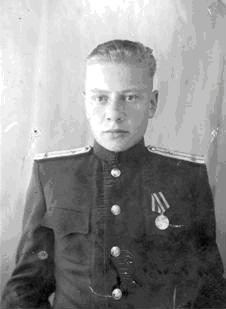 Приложение № 2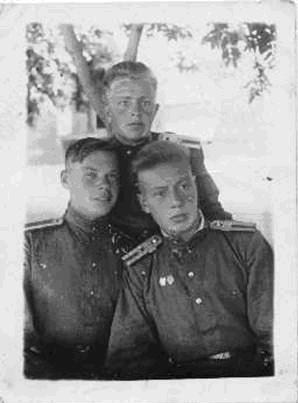 Приложение № 3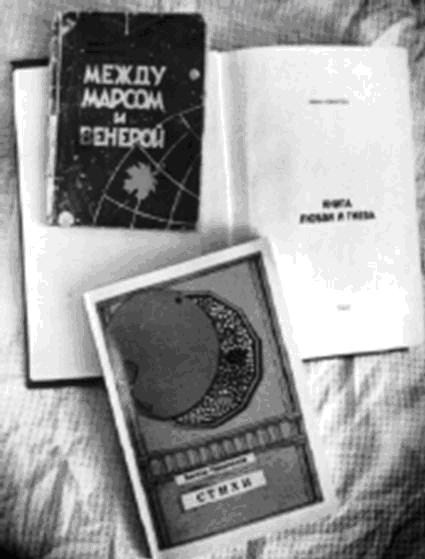 Приложение № 4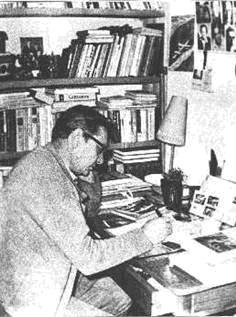 Приложение № 5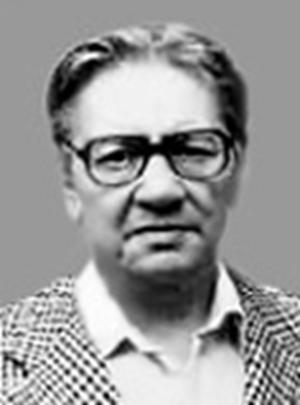 